	บันทึกข้อความ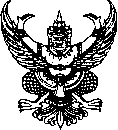 ส่วนราชการ    คณะวิทยาศาสตร์ประยุกต์    ภาควิชาเคมีอุตสาหกรรม     โทร.4802                                       ที่   คอ          /2565	วันที่            พฤษภาคม  2565เรื่อง   ขอส่งเอกสารเพื่อขอรับเงินสมนาคุณการเขียนบทความวิจัยที่ได้รับการตีพิมพ์เรียน	คณบดีคณะวิทยาศาสตร์ประยุกต์ข้าพเจ้า อ.ดร. ............................................ ตำแหน่ง.......................................สังกัดภาควิชาเคมีอุตสาหกรรม คณะวิทยาศาสตร์ประยุกต์ ขอส่งรายละเอียดเกี่ยวกับการขอรับเงินสมนาคุณการเขียนบทความวิจัยที่ได้รับการตีพิมพ์ในปีงบประมาณ............จำนวน...........ฉบับ พร้อมกันนี้ ได้ดำเนินการกรอก         และส่งแบบฟอร์มการขอรับเงินสมนาคุณมายังคณะ ดังเอกสารที่แนบส่งมาดังนี้แบบนำส่งบทความวิจัยเพื่อขอรับเงินสมนาคุณการเขียนบทความวิจัยที่ได้รับการตีพิมพ์ตารางสรุปจำนวนและชื่อบทความวิจัยเพื่อขอรับเงินสมนาคุณการเขียนบทความวิจัย           ที่ได้รับการตีพิมพ์บทความที่ใช้ประกอบเป็นภาระงานของผู้ดำรงตำแหน่ง อาจารย์ ผู้ช่วยศาสตราจารย์ รองศาสตราจารย์ และศาสตราจารย์ ตามข้อบังคับมหาวิทยาลัยเทคโนโลยีพระจอมเกล้าพระนครเหนือ ว่าด้วยมาตรฐานภาระงานทางวิชาการฯ (ถ้ามี)จึงเรียนมาเพื่อโปรดพิจารณา(อ.ดร. ..........................................)อาจารย์ประจำภาควิชาเคมีอุตสาหกรรม(อ.ดร.............................................)หัวหน้าภาควิชาเคมีอุตสาหกรรม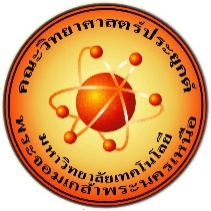  แบบนำส่งบทความเพื่อขอรับเงินสมนาคุณการเขียนบทความที่ได้รับการตีพิมพ์วันที่ ............ เดือน ......................... พ.ศ. ...............เรื่อง	ขอส่งบทความเพื่อขอรับเงินสมนาคุณการเขียนบทความที่ได้รับการตีพิมพ์เรียน	คณบดีคณะวิทยาศาสตร์ประยุกต์สิ่งที่ส่งมาด้วย 	1. สำเนาบทความวิจัยฉบับเต็มที่ระบุชื่อและที่อยู่ของผู้เขียน จำนวน 1 ชุด		2. Print out หน้าเว็บเพจของบทคัดย่อที่ปรากฏในฐานข้อมูล จำนวน 1 ชุด		3. Print 	out หน้าเว็บเพจฐานข้อมูลที่ระบุควอไทล์ (ให้ยึดตามฐานข้อมูลปีที่เผยแพร่ผลงาน)                         จำนวน 1 ชุด (เฉพาะกรณีฐานข้อมูล Scopus และ TCI)
		4. ตารางสรุปจำนวนบทความวิจัยที่ยื่นขอรับเงินสมนาคุณการเขียนบทความที่ได้รับการตีพิมพ์		    ทั้งหมดในปีงบประมาณปัจจุบันของบุคลากร (เป็นรายบุคคล) จำนวน 1 ชุด 		ข้าพเจ้าขอส่งบทความประเภท  บทความวิจัย  บทความปริทัศน์  บทในหนังสือ               ที่ได้รับการตีพิมพ์ในวารสารวิชาการ (Journal) หรือหนังสือของสำนักพิมพ์ที่อยู่ในฐานข้อมูล Scopus ชื่อ 
………………………………………………………………..……………………………………………………......…………………………………...
Title ............…………………………………………………………………………………………………………………………………………..
………………………………………………………………..……………………………………………………………………………………….........
Author …………………………………………………………………………………………….......………………………………………………..……………………………………………………………………………………………………........……………………………………………………
เพื่อขอรับเงินสมนาคุณการเขียนบทความที่ได้รับการตีพิมพ์ตามประกาศมหาวิทยาลัยเทคโนโลยีพระจอมเกล้าพระนครเหนือ โดยบทความที่ขอรับการสนับสนุนเป็นบทความที่ตีพิมพ์และเผยแพร่อยู่ในฐานข้อมูล ดังต่อไปนี้ (โปรดทำเครื่องหมาย  ในช่อง )	 ข้อ 1 บทความวิจัยหรือบทความปริทัศน์ที่ได้รับการตีพิมพ์เผยแพร่ในวารสารวิชาการระดับนานาชาติ	           ที่อยู่ในฐานข้อมูล SCIE หรือ AHCI หรือ SSCI เรื่องละไม่เกิน 40,000 บาท  ข้อ 2 บทความที่ได้รับการตีพิมพ์เผยแพร่ในวารสารวิชาการระดับนานาชาติที่อยู่ในฐานข้อมูล              Scopus Q1 (ให้ยึดตามฐานข้อมูล Scopus ปีที่เผยแพร่ผลงาน) เรื่องละไม่เกิน  40,000 บาท ข้อ 3 บทความที่ได้รับการตีพิมพ์เผยแพร่ในวารสารวิชาการระดับนานาชาติที่อยู่ในฐานข้อมูล              Scopus Q2 (ให้ยึดตามฐานข้อมูล Scopus ปีที่เผยแพร่ผลงาน) เรื่องละไม่เกิน  30,000 บาท ข้อ 4 บทความที่ได้รับการตีพิมพ์เผยแพร่ในวารสารวิชาการระดับนานาชาติที่อยู่ในฐานข้อมูล              Scopus Q3 หรือ Q4 (ให้ยึดตามฐานข้อมูล Scopus ปีที่เผยแพร่ผลงาน) เรื่องละไม่เกิน             20,000 บาท ข้อ 5 บทความที่ได้รับการตีพิมพ์เผยแพร่ในวารสารวิชาการระดับนานาชาติซึ่งไม่อยู่ในควอไทล์และ           อยู่ในฐานข้อมูล Scopus (ให้ยึดตามฐานข้อมูล Scopus ปีที่เผยแพร่ผลงาน) เรื่องละไม่เกิน             10,000 บาท ข้อ 6 บทความวิจัยหรือบทความปริทัศน์ที่ได้รับการตีพิมพ์เผยแพร่ในวารสารวิชาการระดับชาติ           ที่อยู่ในฐานข้อมูล TCI กลุ่ม 1 เรื่องละไม่เกิน 7,500 บาท   โดยบทความดังกล่าว        	• ได้รับการตอบรับเมื่อวันที่...................................................           •  ได้รับการตีพิมพ์เมื่อวันที่.................................................... และมีผู้เขียนบทความจำนวน ................... คน มีรายละเอียดดังต่อไปนี้    พนักงานมหาวิทยาลัยและข้าราชการพลเรือน พนักงานจ้างหลังเกษียณอายุ อาจารย์พิเศษ หรือนักวิจัยที่มีสัญญาจ้าง 1 ปีขึ้นไปกับมหาวิทยาลัย สังกัดคณะวิทยาศาสตร์ประยุกต์ จำนวน ......... คน ระบุชื่อ   	1. ...............................................................................................................................	2. ...............................................................................................................................	3. ...............................................................................................................................บุคลากรสังกัดหน่วยงานในต่างประเทศ   จำนวน .......... คน ระบุชื่อ	1. .................................................................................................................................	2. .................................................................................................................................3. .................................................................................................................................นักศึกษาของมหาวิทยาลัยเทคโนโลยีพระจอมเกล้าพระนครเหนือจำนวน ..........คน ระบุชื่อ           	1. ........................................................................ รหัสนักศึกษา ..................................................	2. ........................................................................ รหัสนักศึกษา ..................................................ข้าพเจ้าขอรับรองว่า 	 บทความนี้ ปรากฏรายชื่อบนฐานข้อมูลเรียบร้อยแล้วและสามารถสืบค้นจากฐานข้อมูลได้	 บทความนี้ ได้ระบุชื่อ นามสกุล และสังกัด “King Mongkut’s University of Technology
    	    North Bangkok” หรือ “KMUTNB” ในการตีพิมพ์ บทความนี้มีการตีพิมพ์เผยแพร่ไม่เกิน 2 ปีนับจากวันที่ตีพิมพ์ บทความนี้เป็นบทความฉบับเต็ม (Full Paper) ไม่ใช่การตีพิมพ์เฉพาะบทคัดย่อ (Abstract)	 บทความนี้ไม่เป็นส่วนหนึ่งของการศึกษาของผู้รับการสนับสนุน	 บทความที่ตีพิมพ์ไม่ใช่ผลงานวิจัยที่ได้รับทุนสนับสนุนการวิจัยจากเงินรายได้ของคณะวิทยาศาสตร์                  ประยุกต์ บทความนี้ไม่ใช่ Conference proceeding ที่ตีพิมพ์พร้อมการนำเสนอในที่ประชุมวิชาการ  ต้องไม่ขอเบิกค่าใช้จ่ายในการไปเสนอผลงานวิจัยระดับนานาชาติในต่างประเทศผลงานตีพิมพ์นี้ ขอรับการสนับสนุนตามเกณฑ์  ข้อ................................รวมเป็นจำนวนเงินทั้งสิ้น....................................บาท จึงเรียนมาเพื่อโปรดพิจารณา 					     ลงชื่อ 1. ...........................................................						     ( ....................................................... )					     ลงชื่อ 2. ...........................................................						     ( ....................................................... )                                                                     ลงชื่อ 3. ...........................................................						     ( ....................................................... )					เจ้าของผลงานที่ได้รับการตีพิมพ์และขอรับการสนับสนุน				                  (บุคลากรสังกัดคณะวิทยาศาสตร์ประยุกต์)